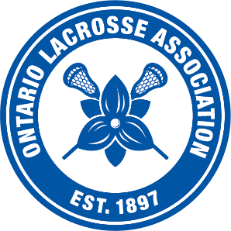 2024 OLA MEMBERSHIP FEES – FIELD
Deadline [OLA Rules and Regulations OR8.06 (a)]No club or minor association shall be entitled to vote at an annual meeting unless its membership has been certified by the Directors and its bond, entry fee and any other obligations to the Corporation have been paid by October 31st. Nor shall any club or minor association be entitled to vote if it is under suspension or if it did not participate in the Corporation the previous season.IMPORTANT: Each club (Junior C through Major) must register for the 2024 season and each Minor Association must register at least one team in order to maintain voting rights.Ontario Lacrosse Association1 Concorde Gate, Suite 200C – Box 51
Toronto, ON M3C 3N6416-426-7066Full Association Name:SPRING FIELDSPRING FIELDSPRING FIELDFALL BALLFALL BALLFALL BALLBoy’s DivisionAmount# of TeamsMen’s DivisionAmount# of TeamsOMFLL U17$323× OSMFLL$429× OMFLL U15$323× OJMFLL U21$429× OMFLL U13$323× Fall OMFLL Field$323× OMFLL U11$323× OMFLL U9$323× Total Number of Teams _________ × $_________:Total Amount Line 1: Less previously registered teams from 2023 AGM:Minus Amount Line 2: BALANCE DUE:Balance Line 3: Association Contact: Association Contact: Name:Cell:Email: